Join Men at the Museumand help make history that inspires at the 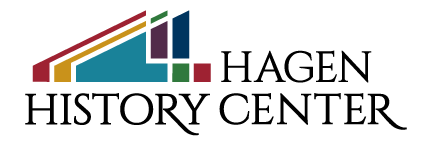 Name________________________________________________________Phone_______________________Address__________________________________________________________________________________City, State, Zip____________________________________________________________________________Email____________________________________________________________________________________________Check all that apply. 											                                                                         Please choose a sponsorship or ticket purchase.                                                                                                        Benefits at  www.eriehistory.org/support/men-at-the-musuem/______$10,000      ______$5,000      ______$2,500      ______$1200      ______$1000        ______$500         ______$250         ______$100/ticket per person      Attendance_______I will attend on June 22      _______I am unable to attend on June 22Payment _______Enclosed is my check.      _______Bill my credit card now (see below)     _______I paid online                     _______Bill me later.  (Call 814-454-1813 x 34) Name on card___________________________________________ Expiration Date_____________________                                                      Number ___________________________________________Security code___________________________Make checks payable to Erie County Historical Society and mail to 356 West 6th Street, Erie PA  16507.              Questions?  Call 814-454-1813 x 34.  Thank you for your support.